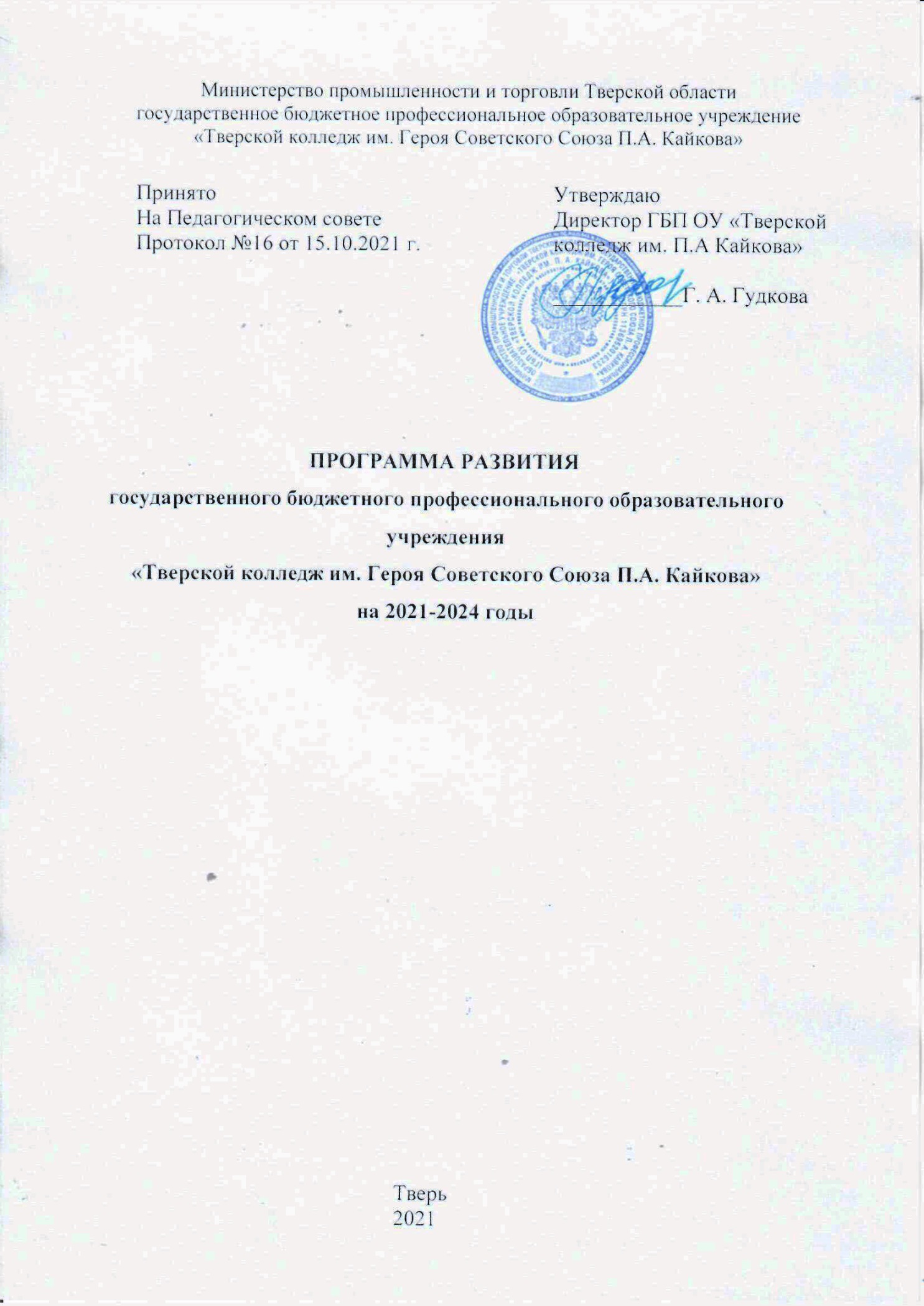 Программа развития ГБП ОУ «Тверской колледж им. П.А. Кайкова» на 2021-2024 годы (далее — Программа, программа развития) представляет собой стратегический документ, направленный на реализацию мероприятий национального проекта «Образование» и инновационное развитие организации в долгосрочной перспективе.Настоящая программа подготовлена на основе анализа итогов реализации программы развития ГБП ОУ «Тверской колледж им. П.А. Кайкова» на 2015-2020 годы с учетом федеральных и региональных нормативных правовых актов, определяющих основные направления развития региональной системы среднего профессионального образования (далее - СПО).Программа развития является документом открытым для внесения изменений и дополнений. Корректировка Программы осуществляется ежегодно, все изменения рассматриваются и обсуждаются на заседании педагогического совета ГБП ОУ «Тверской колледж им. П.А. Кайкова».СОДЕРЖАНИЕПАСПОРТ ПРОГРАММЫАналитическо-прогностическое обоснование программы1.1 Анализ результатов исполнения предыдущей Программы развития
ГБПОУ «Тверской колледж им. П.А. Кайкова» на период 2015-2020 годыПоказатели Программы и достигнутые результатыВыводы:1. ГБПОУ «Тверской колледж им. П.А. Кайкова» обеспечил успешное выполнение программы развития предыдущего периода. Все задачи и мероприятия успешно выполнены. В основном и целом запланированные показатели достигнуты.2. Обеспечено качество профессионального образования и оценки образовательных результатов, востребованности, конкурентоспособности выпускников на основе обеспечения требованиям ФГОС СПО.3. Трудоустройство выпускников остаётся достаточно высоким и стабильным. 95 % выпускников трудоустраиваются по полученной специальности.4.Выполнение требований ФГОС СПО по реализуемым специальностям обеспечивает высокопрофессиональный коллектив педагогов. Своевременно обеспечивается повышение квалификации педагогов по различным направлениям профессиональной деятельности. Стабильно функционирует внутренняя система повышения квалификации педагогических работников с целью выявления и восполнения дефицитов трудовых компетенций. Дополнительные профессиональные программы (переподготовки и повышения квалификации) разработанные и реализуемые колледжем востребованы на рынке образовательных услуг региона5.Частично созданы условия для обучения лиц с ОВЗ, сотрудники колледжа прошли повышение квалификации по вопросам инклюзивного образования.6. Обеспечено стабильное функционирование образовательного портала колледжа для организации учебного процесса с применением дистанционных технологий.7. В колледже созданы условия для становления и развития воспитательной системы, обеспечивающей личностное и профессиональное формирование будущих педагогов, обладающих глубокими профессиональными знаниями и умениями, высокими моральными и патриотическими качествами, правовой и коммуникативной культурой, способных к творческому самовыражению и активной гражданской позиции.1.2 Анализ современного состояния ГБПОУ «Тверской колледж им. П.А. Кайкова». SWOT-анализ.1.2.1 Историческая справка10 февраля 1926 года при Тверском вагоностроительном заводе была открыта школа ФЗУ. Первые шаги школа фабрично-заводского ученичества сделала в маленьких мастерских завода. Первый набор – это 49 подростков, решивших получить профессию слесаря, токаря, столяра. С началом первой пятилетки (1928-32г.г.) потребность в квалифицированных рабочих резко возросла. Школа ФЗУ при Тверском вагоностроительном заводе подготовила в годы 1-й пятилетки 450 рабочих, но этого было мало.В 1931 году начали строить 4-х этажное здание школы ФЗУ. За 2-ю пятилетку школа подготовила 2232 квалифицированных рабочих, что в 5 раз больше, чем за 1-ю пятилетку.2 октября 1940 года вопрос о подготовке квалифицированных рабочих обсуждался на заседании Политбюро ЦК ВКП (б). В этот же день был принят Указ Президиума Верховного Совета СССР «О совершенствовании трудовых резервов». Школа ФЗУ при Тверском вагоностроительном заводе была переименована в ремесленное училище № 1 (РУ №1).В декабре 1958 г. принят Закон «Об укреплении связи школы с жизнью». Именно тогда РУ №1 было переименовано в ТУ №1, а в 1962 году в ГПТУ № 6.В июле 1965 года ГПТУ № 6 было присвоено имя Героя Советского Союза, выпускника училища, погибшего при совершении тарана в небе под Мурманском Кайкова Павла Александровича.На основании Распоряжение Правительства Тверской области от 18.06.13 г. № 283-рп («О реорганизации Государственных бюджетных образовательных учреждений Тверской области») в форме слияния ГБОУ НПО «Профессионального лицея №6 им. П.А. Кайкова» и ГБОУ НПО «Профессионального лицея №39» образовалось ГБОУ СПО «Тверской колледж им. Героя Советского Союза П.А. Кайкова». Функции и полномочия учредителя от имени Тверской области осуществляло Министерство образования Тверской области.На основании Распоряжения Правительства Тверской области от 05.03.2015г. №146-рп ГБОУ СПО «Тверской колледж им. Героя Советского Союза П.А. Кайкова» переименовано в ГБПОУ «Тверской колледж им. Героя Советского Союза П.А. Кайкова».В 2020 году функции и полномочия учредителя от имени Тверской области осуществляют Правительство Тверской области, Министерство промышленности и торговли Тверской области, Министерство имущественных и земельных отношений тверской области в рамках представленных полномочий. Функции по выработке государственной политики и нормативно-правовому регулированию в сфере профессионального образования в отношении Учреждения выполняет Министерство образования Тверской области в соответствии с законодательством Тверской области.1.2.2 Современное состояние колледжа, его характеристикаПолное наименование Учреждения: Государственное бюджетное профессиональное образовательное учреждение "Тверской колледж им. Героя Советского Союза П. А. Кайкова"Сокращенное наименование: ГБП ОУ "Тверской колледж им. П.А. Кайкова"Организационно-правовая форма Учреждения: Государственное бюджетное учреждение. Тип: Государственное бюджетное профессиональное образовательное учреждениеВид: колледжПредставительств и филиалов не имеетсяЮридический адрес: 170021, г. Тверь, ул. Грибоедова 2-я, д.20/1Почтовый адрес: 170021, г. Тверь, ул. Грибоедова 2-я, д.20/1Контактный телефон: 8 (4822) 52-78-02 (приемная директора), 8 (4822) 52-58-76 (бухгалтерия)Факс: 8 (4822) 52-78-02Электронная почта: info@kaikova.ruАдрес сайта: www.kaikova.ruРежим работы: понедельник-пятница - 8.00-16.45, суббота-воскресенье – выходной.    Колледж осуществляет образовательную деятельность в соответствии с Уставом государственного бюджетного профессионального образовательного учреждения "Тверской колледж им. Героя Советского Союза П. А. Кайкова", согласованным Министерством имущественных и земельных отношений Тверской области и утвержденным приказом Министерства образования Тверской области от 30.07.2015г. № 97-К.Лицензия регистрационный номер 34/21-69, предоставлена 25.06.2021г. Министерством образования Тверской области.В соответствии с выданной лицензией колледж может осуществлять образовательную деятельность по реализации образовательных программ по видам образования, уровням образования, по профессиям, специальностям, направлениям подготовки, по подвидам дополнительного образования.Общее образование (среднее общее образование)Профессиональное образованиеДополнительное профессиональное образование: Профессиональное обучение (свидетельство о государственной аккредитации от 18 февраля 2020 года № 1, серия 69 А01, № 0000834, выдано Министерством образования Тверской области)Возглавляет образовательную организацию директор колледжа - Почетный работник начального профессионального образования Российской Федерации, Почетный работник науки и образования Тверской области - Галина Александровна Гудкова.В колледже работают: 23 преподавателя, 5 человек административного персонала, 7 воспитателей, 6 мастеров производственного обучения, внешних совместителей – 4 человека, внутренних совместителей – 14 человек.   Среди преподавателей учебного заведения имеют высшую квалификационную категорию - 9 человек, среди мастеров производственного обучения – 2 человека, первую квалификационную категорию - 10 преподавателей. 11 сотрудников колледжа награждены федеральными наградами, 22 - региональными.    Рабочие места, оснащенные современным компьютерным оборудованием и программным обеспечением, доступ к которым имеют обучающиеся.Педагогические работники, имеющие высшее образование -38 человек, что составляет 76% от общего числа педагогических работников.Ежегодно преподаватели и мастера производственного обучения проходят аттестацию на высшую и первую квалификационную категории, на соответствие занимаемой должности.Колледж составляет отдельный баланс и ведет соответствующую финансовую отчетно-учетную документацию, проводит анализ финансово-хозяйственной деятельности.Учебная материально-техническая база колледжа располагает 2 учебными корпусами и спорткомплексом. Общая площадь зданий 12236,2 кв. м. Имущество закреплено за колледжем на праве оперативного управления. Для ведения учебного процесса колледж располагает кабинетами, лабораториями, компьютерными классами, учебно-производственными мастерскими.Лаборатории и кабинеты оснащены оборудованием, в том числе интерактивными досками, стендами, макетами, действующими современными тренажерами компьютерами, оргтехникой. Учебное оборудование лабораторий, мастерских и кабинетов содержится в исправном состоянии, обслуживается заведующими кабинетами. Техническое, эстетическое и санитарное состояние всех учебных помещений находится в хорошем состоянии.Во всех учебных кабинетах колледжа имеются: паспорт кабинета, инструкции и журналы по технике безопасности и охране труда.Развитие материально-технической базы колледжа ведется согласно перспективным и годовым планам работы.Для занятий физической культурой колледж располагает спортивным комплексом общей площадью 554,0 кв.м. Имеется тренажерный зал. Для занятий в рамках дополнительного профессионального образования, а также учебно-воспитательных целях в колледже функционирует актовый зал, музей, библиотека с читальным залом. В колледже работают медпункт и буфет.В колледже имеется склад для хранения материальных ценностей. Содержится необходимый автопарк для обслуживания нормальной деятельности учебного заведения и решения других хозяйственных задач: автомобили ВАЗ-21053, ГАЗ-3110, FORDFOCUS.В образовательном процессе используются: 6 учебных корпусов, 27 учебных кабинетов, 12 мастерских; 2 спортивных зала (тренажерный зал); 2 актовых зала; 2 библиотеки (1 читальный зал), 2 буфета, 2 медицинских кабинета.Колледж располагает студенческим общежитием, рассчитанном на 334 места, в котором проживают 246 иногородних обучающихся,12 детей -детей сирот и детей, оставшихся без попечения родителей.Лаборатории и кабинеты оснащены современными средствами материально-технического оснащения - компьютерным оборудованием и программным обеспечением, организован доступ студентов к сети Интернет. Условия ведения образовательного процесса в колледже соответствует санитарно-гигиеническим нормам, требованиям пожарной и технической безопасности. В зданиях учебных корпусов и общежитий Колледжа действует контрольно-пропускной режим.1.2.3 Социальное партнерствоПовышению качества профессионального образования способствует развитие системы социального партнерства и установление плодотворного взаимодействия с наиболее перспективными предприятиями города.Основные направления взаимодействия колледжа и работодателей:- выявление потребностей в новых специальностях;- выполнение заказа работодателя на подготовку кадров;- разработка требований к выпускникам колледжа (Модель выпускника);- разработка основных профессиональных образовательных программ с учетом требований работодателей к уровню подготовки выпускника;- планирование и реализация производственной практики;- организация стажировок педагогических работников на предприятиях;- повышение квалификации, подготовка и переподготовка сотрудников предприятий по заявкам работодателей;- профориентационная работа;- организация совместных социальных и коммерческих проектов (профессиональных конкурсов, конференций, ярмарок, выставок);- участие работодателей в составах ГЭК при проведении ГИА выпускников;- трудоустройство выпускников колледжа.1.2.4. SWOT-анализАналитическое обоснование Программы основывается на результатах маркетингового анализа, SWOT- анализа, внутренней профессиональной экспертизы. Результаты анализа показывают, что у колледжа есть необходимый потенциал и ресурс для решения задач в соответствии с основными тенденциями развития и модернизации среднего профессионального образования:- превращение профессионального образования в составную часть социально-экономической политики;- возрастание роли социальных партнеров в совершенствовании профессионального образования, повышение ответственности за состояние профессионального образования всех заинтересованных сторон;- формирование новых прочных связей профессионального образования с потребностями рынка труда и конкретных производств, малым и средним бизнесом;- централизация профессионального образования, как рост его доступности при тесной связи с конкретными потребностями работодателей и социальных партнеров;- индивидуализация профессионального образования, как создание методик, технологий и организационных форм, ориентированных на обучающихся.При проведении анализа выявлено, что в условиях кадрового дефицита для высокотехнологических производств отраслей экономики региона подготовка специалистов для высокотехнологических процессов должно стать одним из приоритетных направлений образовательной деятельности в колледже.2. Концепция развития ГБПОУ «Тверской колледж им. П.А. Кайкова» на 2021-2024 годы2.1 Общие положенияВажной целью в современных условиях становится: создание условий для реализации образовательных программ с учѐтом современных стандартов и передовых технологий; создание образовательной организации, способной быстро адаптироваться к изменяющимся условиям и реагировать на запросы рынка труда Тверской области. Колледж ставит стратегическую задачу: стать высокоэффективной многопрофильной профессиональной образовательной организацией, реализующей программы подготовки специалистов среднего звена, повышения квалификации, дополнительного образования студентов и взрослого населения с учетом потребностей региональной политики и экономики и обеспечивающим качество образования в соответствии с требованиями ФГОС СПО, профессиональных стандартов, стандартов WorldSkills.Колледж стремится стать признанным в регионе и за его пределами учреждением СПО, обладающим устойчивой позитивной репутацией надежного и мобильного учебного заведения. Стремится не только оказывать качественные образовательные услуги в соответствии с запросами потребителей, но и формировать опережающий спрос на новые специальности, востребованные на рынке труда. Коллектив колледжа видит свою роль в том, чтобы помочь студентам осознать свои потребности и сформировать запрос на их удовлетворение; обеспечить информационную и консультационную поддержку, как в процессе обучения, так и в последующей практической деятельности.Обучение в колледже должно предоставить студентам возможность получить современные качественные образовательные услуги в наиболее комфортных для них условиях.Приоритеты в реализации образовательного процесса1. Мобильность (быстрое реагирование на запросы заказчиков; адаптация программ обучения к их актуальным потребностям).2. Удобство и доступность обучения за счет использования современных информационных технологий.3. Компетентностный подход (формирование и развитие компетенций, необходимых для успешной профессиональной деятельности).4. Высокий уровень профессионализма преподавательского состава, включение успешных практик в образовательный процесс.Признаки нового состояния организации:1. Расширение спектра специальностей, выход за пределы отраслевой направленности.2. Приоритетный тип обучения - смешанный.3. Комфортные условия обучения и благоприятный психологический климат.Представленный образ желаемого будущего может быть реализован при следующих условиях:1. Без ухудшения внешних социально-экономических макроусловий (в стране, в регионе);2. При условии развития творческого потенциала коллектива колледжа, предполагающего:-непрерывное повышение квалификации,-освоение современных управленческих технологий,-освоение современных образовательных (в том числе информационных) технологий.Для достижения выработанного видения колледж предлагает настоящую концепцию, определяющую миссию колледжа, модель выпускника колледжа, приоритетные направления, которые легли в основу стратегии развития колледжа (Портфель проектов).2.2 Миссия колледжаФормулировка миссии – обозначение позиционирования колледжа в системе среднего профессионального образования Тверской области – позволяет обозначить ключевые моменты деятельности и сформулировать основные направления его стратегии.Колледж разработал миссию: «Сохраняя лучшие традиции, осуществлять подготовку конкурентоспособных специалистов с учѐтом современных стандартов и передовых технологий, формировать личность достойного гражданина России, внедрять инновации и содействовать росту экономического потенциала Тверского региона» Говоря о миссии колледжа, необходимо обратить внимание на несколько важных ее составляющих: 1. «Традиции» Колледж имеет 95-летний опыт в образовании и может гордиться своим многолетним вкладом в подготовку специалистов среднего звена для различных отраслей экономики России. Учитывая свой накопленный опыт и потенциал, колледж намерен сохранять лучшие сложившиеся традиции и соблюдать преемственность между настоящим и будущим состоянием колледжа. 2. «Конкурентоспособных специалистов» Сегодня организации и предприятия региона нуждаются не просто в специалистах, а в специалистах, способных быстро адаптироваться к реалиям современной экономики. Поэтому колледж нацелен на подготовку выпускников, не только владеющих знаниями в отдельных отраслях, но и обладающих практическими и коммуникационными навыками, знаниями в области информационных технологий, а также целым рядом иных социально-личностных компетенций, позволяющих им быстро адаптироваться на рабочем месте. Кроме работы со студентами колледж будет осуществлять переподготовку кадров и повышение квалификации уже работающих специалистов. Колледж ставит перед собой задачу ознакомления этих специалистов с самыми последними достижениями в сфере технологий и формирование навыков, которые могут быть максимально быстро применены на рабочем месте. 3. «Современных стандартов и передовых технологий» ФГОС требуют постоянной актуализации вариативной части образовательных программ с учѐтом профессиональных стандартов и стандартов Worldskills. Возможность включения отдельных тем, дисциплин, модулей в основные профессиональные образовательные программы СПО с целью формирования у обучающихся дополнительных профессиональных компетенций будет способствовать не только повышению качества образования, но и эффективному взаимодействию колледжа с непосредственным работодателем. Колледж ставит задачу подготовки специалистов с учѐтом новейших передовых производственных технологий, в том числе информационных, что позволит выпускникам максимально соответствовать запросам работодателей и быть конкурентоспособными на рынке труда. Выполнение этой задачи может привести к достижению качественного результата – профессиональной квалификации выпускников, востребованной сферой труда. 4. «Достойного гражданина России» Целью воспитания в колледже является формирование личности выпускника – достойного гражданина России, которому присущи гражданственность, социальная активность, гуманистическая ориентированность, стремление к жизненному успеху и самореализации, чувство гордости за колледж, за Родину. 5. «Инновации» Колледж будет изучать и активно внедрять инновационные технологии в образовательный процесс. Внедрение цифровых технологий в образовательный и управленческий процессы позволит добиться создания цифровой образовательной среды колледжа. Колледж будет поддерживать партнерские взаимоотношения и заключать соглашения с предприятиями государственного и частного сектора и работодателями, примет участие в грантах и конкурсных отборах по улучшению своей материально-технической базы. 6. «Экономического потенциала» ГБП ОУ "Тверской колледж им. П.А. Кайкова" многопрофильный колледж, готовит специалистов не только в технических областях, но таких областях как, почтовая связь, пожарная безопасность, защита в чрезвычайных ситуациях, банковское дело, так как эти направления также играют очень важную роль в развитии Тверского региона. Колледж принимает активное участие в повышении квалификации специалистов согласно потребностям региона, программах переподготовки кадров и опережающего обучения, что соответствует задачам стратегического развития региона. Реализация вышеперечисленных элементов создаст отличительное позиционирование колледжа и позволит колледжу и в дальнейшем занимать достойное место среди профессиональных образовательных организаций Тверской области и России в целом.2.3 Модель выпускника колледжаЦелью создания модели выпускника колледжа является развитие личности и высокий профессионализм будущего специалиста. В современных условиях существенно меняется содержание понятия «профессия». На первый план выдвигается не готовый набор профессионально-технических навыков, а деятельностно-организационная способность человека «расти» в профессии, умения анализировать свой профессиональный уровень, быстро создавать, «конструировать» четкие профессиональные навыки, обнаруживать и осваивать новые знания и профессиональные зоны в соответствии с меняющимися требованиями рыночной ситуации.Выпускник должен обладать не только профессиональными, но и общекультурными компетенциями, поскольку современный рынок труда требует специалиста с высоким уровнем профессиональной подготовки, обладающего психологической устойчивостью к нагрузкам, стрессовым ситуациям, способностью ориентироваться в постоянно изменяющейся обстановке, работать в команде, мобилизоваться, перестраиваться, принимать самостоятельные решения, вести переговоры и т.п.На первом месте по значимости компетенция в 2025 году – гибкость. Это способность адаптироваться и работать с различными ситуациями, отдельными лицами и группами. Быть в состоянии быстро думать и не останавливаться перед неожиданностью. Вторая – критическое мышление. Эта компетенция также входит в число ключевых в прогнозах на 10-15 лет. Из-за обилия и легкого доступа к информации необходимы будут навыки ее отбора, правильного переосмысления. Третья – креативность. Усложнение процессов требует нестандартных решений.Четвертая - управление людьми. Многие компании будут идти по пути сращивания человеческого и искусственного интеллекта, объединению усилий людей и роботов, поэтому среда станет более сложной. Умение работать с людьми, особенно с учетом того, что многие из них будут еще более высокоразвиты, чем сегодня, продолжит оставаться важной задачей. Востребованными останутся либо самые дешевые сотрудники (чей труд дешевле роботов), либо высокопрофессиональные. Пятая – навыки координации, взаимодействия, способность сотрудничать с другими. Шестая- эмоциональный интеллект. Это одно из направлений развития, популярное во многих крупных организациях. Этот прогноз подтверждается и данными российский исследований. Седьмая – суждение и принятие решений. Важно будет не только качество, но и скорость принятия решений. Восьмая – клиентоориентированность (сервисная ориентация, Service orientation). Девятая – умение вести переговоры.3. Портфель проектов Программы РАЗВИТИЯ3.1 Описание Портфеля ПрограммыСоздание единой системы реализации проектов позволит колледжу проведение мониторинга качества выполнения поставленных задач, направленных на повышение компетентности будущих специалистов, цифровизации образования, укрепление имиджа колледжа.3.2 Паспорт проекта 13.3 Паспорт проекта 23.4 Паспорт проекта 33.5 Паспорт проекта 43.6 Паспорт проекта 54. Финансовое обеспечение программыНеобходимый объем средств областного бюджета, направленный на развитие материально-технической базы ГБП ОУ «Тверской колледж им. П.А. Кайкова».Организация управления и механизм реализации программыОсновными задачами управления реализацией программы развития является составление планов выполнения мероприятий, предусмотренных каждым блоком программы, составление контроля за фактическим ходом реализации запланированных мероприятий, выявление и анализ возникающих отклонений между запланированным и фактическим ходом их выполнения, создание условий, обеспечивающих устранение возникших отклонений.По мере необходимости в процессе реализации программы развития издаются распорядительные и регламентирующие документы (приказы, положения, регламенты и т.п.).Ведущим методом управления реализацией мероприятий программы является метод управления проектами.Руководитель проекта назначается приказом директора на весь срок реализации программы. Руководитель проекта разрабатывает план реализации проекта, производит отбор членов рабочей группы.Мониторинг реализации программы развития будет осуществляться в виде внутреннего аудита. К проведению мониторинга привлекаются все заинтересованные лица. Рассмотрение промежуточных результатов реализации проектов программы развития осуществляется на Совете колледжа и педагогическом совете. Все изменения, вносимые в проекты и программу, рассматриваются на Совете колледжа и утверждаются педагогическим Советом.Паспорт программы 41. Аналитическо-прогностическое обоснование программы 71.1 Анализ результатов исполнения предыдущей Программы развития ГБП ОУ «Тверской колледж им. П.А. Кайкова» на период 2015-2020 годы 71.2 Анализ современного состояния ГБП ОУ «Тверской колледж им. П.А.  Кайкова». SWOT-анализ 91.2.1 Историческая справка 91.2.2 Современное состояние колледжа, его характеристика101.2.3 Социальное партнерство 141.2.4 SWOT-анализ 152. Концепция развития ГБП ОУ «Тверской колледж им. П.А. Кайкова» на 2021-2024 годы 172.1 Общие положения 172.2 Миссия колледжа 182.3 Модель выпускника колледжа 203. Портфель проектов Программы развития 213.1 Описание Портфеля Программы  213.2 Паспорт проекта 1 213.3 Паспорт проекта 2 243.4 Паспорт проекта 3 253.5 Паспорт проекта 4 273.6 Паспорт проекта 5 284. Финансовое обеспечение программы 305. Организация управления и механизм реализации программ 31НаименованиеПрограммыПрограмма развития государственного профессионального образовательного учреждения «Тверской колледж им. Героя Советского Союза П.А. Кайкова» на 2021-2024 годы.Основание для разработки новой редакции ПрограммыФедеральный закон Российской Федерации от 29.12.2012г. № 273- ФЗ «Об образовании в Российской Федерации»;Указ Президента Российской Федерации от 07.05.2012г. № 599 «О мерах реализации государственной политики в области образования и науки»;Национальный проект «Образование»;Стратегия развития воспитания в Российской Федерации на период до 2025 года утверждена распоряжением Правительства Российской Федерации от 29 мая 2015 г. № 996-р;Перечень поручений Президента Российской Федерации от 2 ноября 2017 года по итогам встречи с членами национальной сборной Российской Федерации по профессиональному мастерству, состоявшейся 24 октября 2017 г. № Пр-2225, п. 2 а);Перечень поручений Президента Российской Федерации по итогам заседания Государственного совета Российской Федерации 27 декабря 2017 г. от 22 февраля 2018 г. № Пр-321ГС, п.5 б);Послание Президента Федеральному Собранию от 1 марта 2018 года;Указ Президента Российской Федерации от 7 мая 2018 года «О национальных стратегических задачах развития Российской Федерации на период до 2024 года»;Модернизация структуры программ профессионального образования для обеспечения их гибкости и эффективности: Прогноз долгосрочного социально-экономического развития Российской Федерации на период до 2030 года (разработан Минэкономразвития России);Программа модернизации образовательных организаций, реализующих программы среднего профессионального образования, в целях устранения дефицита квалифицированных рабочих кадров в субъектах Российской Федерации: Одобрено Координационным советом по среднему профессиональному образованию Министерства образования науки Российской Федерации 25 апреля 2018 г.;Заседание Госсовета по вопросам повышения инвестиционной привлекательности регионов под председательством Владимира Путина, 27 декабря 2017 г.;- Стратегия пространственного развития Российской Федерации на период до 2025 года (утверждена распоряжением Правительства РФ от 13 февраля 2019 г. № 207-р) Национальный проект «Образование». Срок реализации: 01.11.2018- 31.12.2024.) (утвержден президиумом Совета при Президенте РФ по стратегическому развитию и национальным проектам (протокол от 3 сентября 2018 г № 10);Паспорт федерального проекта "Молодые профессионалы Повышение конкурентоспособности профессионального образования)" (утвержден протоколом заседания проектного комитета по национальному проекту «Образование» от 07 декабря 2018 г. № 3).Постановление правительства Тверской области от 24 января 2020 года N 1-пп о государственной программе Тверской области "Эффективное развитие экономики, инвестиционной и предпринимательской среды Тверской области" на 2020 - 2025 годы (с изменениями на 1 июня 2021 года);-Устав колледжа.Кем принята ПрограммаСогласовано на Педагогическом Совете ГБП ОУ «Тверской колледж им. П.А. Кайкова» протокол №16 от 15.10.2021 г.РазработчикиПрограммыГудкова Г.А. – директор колледжа, Зарубина Л.В. – заместитель директора по УР, Петрова Л.А. – заместитель директора по УВР, Спиридонова Е.Г. – заместитель директора по УМР, Щеглова Л.Д. – главный бухгалтер, Терехова О.В. – заведующая практикой.Контингент охватаПрограммойТрудовой коллектив колледжа, частно - государственные партнеры, студенты колледжа, родители (законные представители). Выпускники образовательных организаций Тверской области (в том числе лица с ОВЗ, иностранные граждане). Население различных возрастных групп и категорий региона.Цель ПрограммыСоздание конкурентоспособной многопрофильной профессиональной образовательной организации, реализующей образовательные программы среднего профессионального образования, дополнительного профессионального образования, дополнительного образования студентов, школьников и взрослого населения с учетом потребностей региональной политики и экономики и обеспечивающего качество образования в соответствии с современными стандартами и передовыми технологиями. Задачи ПрограммыАктуализация образовательных программ в соответствии с требованиями профессиональных стандартов и стандартов WorldSkills Russia; Увеличение количества специальностей/профессий из перечня ФГОС по ТОП-50 и ТОП-РЕГИОН;Развитие кадрового потенциала колледжа; Развитие современной инфраструктуры подготовки кадров и материально-технической базы колледжа; Формирование кадрового потенциала профессиональных образовательных организаций для проведения обучения и оценки соответствующей квалификации по стандартам WorldSkillsRussia, Абилимпикс;Создание цифровой образовательной среды как условия повышения качества и конкурентоспособности специалистов; Развитие воспитательной системы, направленной на формирование личности выпускника – достойного гражданина России; Позиционирование колледжа, как важнейшего ресурса инновационного развития экономики региона через новые механизмы профориентации, информирование граждан о перспективных и востребованных на рынке труда профессиях и специальностях, востребованность выпускников на рынке труда; и интеллектуальных способностей талантливых студентов, в том числе, путем вовлечения их в олимпиадное движение.НаправленияПрограммыСоздание условий для получения доступного, востребованного, качественного профессионального образования;Модернизация инфраструктуры и обновление материально-технической базы;Модернизация образовательного процесса, в том числе посредством внедрения адаптивных, практико-ориентированных и гибких образовательных программ;Обеспечение качества подготовки кадров и соответствия квалификации выпускников требованиям современной экономики;Формирование кадрового потенциала ГБПОУ «Тверской колледж им. П.А. Кайкова» для обучения и оценки соответствующей квалификации в соответствии со стандартами WorldSkills;Формирование новой модели профориентации и предпрофильной подготовки;Создание социально-деятельностного пространства и развивающей образовательной среды;- Модернизация информационной образовательной среды колледжа.Проекты ПрограммыПаспорт проекта 1. Повышение качества подготовки квалифицированных специалистов в соответствии с современными требованиями регионального рынка труда на основе применения национальных и международных профессиональных стандартов и цифровизации образовательного процесса.Паспорт проекта 2. Развитие кадрового потенциала колледжа.Паспорт проекта 3. Создание социально - деятельностного пространства и развивающей образовательной среды.Паспорт проекта 4. Развитие цифровой образовательной среды колледжа.Паспорт проекта 5. Модернизация инфраструктуры и обновление материально-технической базы колледжа.ИсточникифинансированияПрограммыСредства областного бюджета;Средства от приносящей доход деятельности колледжа.Срок реализации18.10.2021г.-30.12.2024г.Ожидаемые результаты реализации программыАктуализация основных профессиональных образовательных программ с учетом профессиональных стандартов и стандартов WorldSkills. Увеличение количества реализуемых ОПОП по профессиям/ специальностям из перечня ТОП - 50 (ТОП-РЕГИОН);Повышение эффективности использования современных образовательных технологий в образовательном процессе, в том числе информационно-коммуникационных. Развитие материально-технической базы колледжа, в том числе создание современной инфраструктуры подготовки кадров. Развитие эффективной системы социального партнерства: привлечение работодателей и бизнеса к формированию современного содержания профессионального образованияРазвитие воспитательной системы колледжа. Удовлетворение потребности студентов в профессиональных образовательных услугах с учетом состояния рынка труда. Развитие эффективной системы дополнительного образования, соответствующей реалиям и требованиям современности. Развитие цифровой образовательной среды. Система организации контроля за выполнением Программы Управление Программой осуществляет директор колледжа через своих заместителей. Контроль за исполнением программы осуществляет Совет колледжа. Цель программыОпределение системы стратегических приоритетов, задач и путей развития колледжа, направленных на расширение спектра предоставляемых образовательных услуг и повышение качества профессионального образования, в увязке с политикой государства в сфере профессионального образования, с основными направлениями социально-экономического развития региона и территории, требованиями современного рынка труда.Задачи программы1. Повышение привлекательности колледжа среди потенциальных абитуриентов, потребителей образовательных услуг, формирование привлекательного имиджа колледжа через:- укрепление кадрового состава, создание условий для повышения профессионализма руководящего и педагогического состава колледжа, обеспечение высокого уровня доходов сотрудников и преподавателей колледжа;-	совершенствование методического обеспечения учебно-воспитательного процесса;-	развитие материально-технической базы, позволяющей осуществлять эффективно учебный процесс;-	развитие и поддержание положительных традиций в колледже (преемственность поколений, воспитание патриотизма и др.);-	совершенствование воспитательного процесса, создание условий для гармоничного развития личности обучающихся и их творческой активности;-	совершенствование структуры управления;-	расширение внебюджетной деятельности по всем направлениям деятельности колледжа;2. Интеграция колледжа с другими учебными заведениями области, выход в российское и международное информационное пространство.Показатели программыЕдиницы измеренияПлановое значениеРезультатКоличество основных профессиональных образовательных программшт.1013Доля разработанных дистанционных курсов от общего количества реализуемых образовательных программ%1030Численность контингента очной формы обучения, финансируемого за счет субсидии областного бюджетачел.450520Качество обученности студентов%5068Доля студентов, ставших победителями и призерами олимпиад, конкурсов профессионального мастерства регионального, федерального и международного уровней к общему числу студентов%0,61Доля педагогических и руководящих работников, прошедших курсы повышения квалификации к общему числу педагогических и руководящих работников%5686Доля педагогических и руководящих работников, прошедших стажировку в организациях к общему числу педагогических и руководящих работников%03Доля педагогических работников, получивших в установленном порядке первую и высшую квалификационную категории, подтверждение соответствия занимаемой должности%4470Количество договоров с базовыми предприятиями%613Трудоустройство%9095СПО – подготовка специалистов среднего звенаСПО – подготовка специалистов среднего звенаСПО – подготовка специалистов среднего звенаСПО – подготовка специалистов среднего звенаСПО – подготовка специалистов среднего звена№ п/пКодспециальностиНаименование профессии/специальностиУровень образованияКвалификация11.02.11Сети связи и системы коммуникацииСреднее профессиональное образованиеТехник11.02.12Почтовая связьСреднее профессиональное образованиеСпециалист почтовой связи13.02.11Техническая эксплуатация и обслуживание электрического и электромеханического оборудования (по отраслям)Среднее профессиональное образованиеТехник20.02.01Рациональное использование природохозяйственных комплексовСреднее профессиональное образованиеТехник-эколог20.02.02Защита в чрезвычайных ситуацияхСреднее профессиональное образованиеТехник - спасатель20.02.04 Пожарная безопасностьСреднее профессиональное образованиеТехник22.02.06Сварочное производствоСреднее профессиональное образованиеТехник35.02.03Технологии деревообработкиСреднее профессиональное образованиеТехник-технолог38.02.07Банковское делоСреднее профессиональное образованиеСпециалист банковского делаСПО - подготовка квалифицированных рабочих (служащих)СПО - подготовка квалифицированных рабочих (служащих)СПО - подготовка квалифицированных рабочих (служащих)СПО - подготовка квалифицированных рабочих (служащих)СПО - подготовка квалифицированных рабочих (служащих)№ п/пКодспециальностиНаименование профессии/специальностиУровень образованияКвалификация08.01.07Мастер общестроительных работСреднее профессиональное образованиеБетонщик; Печник; Каменщик08.01.08Мастер отделочных строительных работСреднее профессиональное образованиеМаляр (строительный), Облицовщик-плиточник, Штукатур08.01.18Электромонтажник электрических сетей и электрооборудованияСреднее профессиональное образованиеЭлектромонтажник по распределительным устройствам и вторичным сетям, Электромонтажник по кабельным сетям, Электромонтажник по освещению и осветительным сетям11.01.07Электромонтер по ремонту линейно-кабельных сооружений телефонной связи и проводного вещанияСреднее профессиональное образованиеКабельщик-спайщик, Электромонтер линейных сооружений телефонной связи и радиофикации13.01.10Электромонтер по ремонту и обслуживанию электрооборудованияСреднее профессиональное образованиеЭлектромонтер по ремонту и обслуживанию электрооборудования15.01.05Сварщик (ручной и частично механизированной сварки (наплавки))Среднее профессиональное образованиеСварщик ручной дуговой сварки плавящимся покрытием электродом, Сварщик частично механизированной сварки плавлением15.01.25Станочник (металлообработка)Среднее профессиональное образованиеОператор станков с программным управлением, Станочник широкого профиля15.01.30СлесарьСреднее профессиональное образованиеСлесарь-инструментальщик, Слесарь-механосборочных работ, Слесарь-ремонтник15.01.35Мастер слесарных работСреднее профессиональное образованиеСлесарь-инструментальщик, Слесарь-механосборочных работ, Слесарь-ремонтник29.01.29Мастер столярного и мебельного производстваСреднее профессиональное образованиеСборщик изделий из древесины, Столяр35.01.02Станочник деревообрабатывающих станковСреднее профессиональное образованиеСтаночник деревообрабатывающих станков46.01.03ДелопроизводительСреднее профессиональное образованиеДелопроизводитель	№ п/пКоды укрупненных групп профессий, специальностей и направлений подготовки профессионального образованияНаименования укрупненных групп профессий, специальностей и направлений подготовки профессионального образованияУровеньобразования11.00.00 (УГС)Электроника, радиотехника и системы связисреднее профессиональное13.00.00 (УГС)Электро- и теплоэнергетикасреднее профессиональное20.00.00 (УГС)Техносферная безопасность и природообустройствосреднее профессиональное22.00.00 (УГС)Технологии материаловсреднее профессиональное35.00.00 (УГС)Сельское, лесное и рыбное хозяйствосреднее профессиональное38.00.00 (УГС)Экономика и управлениесреднее профессиональное08.00.00 (УГП)Техника и технологии строительствасреднее профессиональное11.00.00 (УГП)Электроника, радиотехника и системы связисреднее профессиональное15.00.00 (УГП)Машиностроениесреднее профессиональноеРезультаты SWOT - анализаРезультаты SWOT - анализаСильные стороны(S)Слабые стороны(W)- Многопрофильность, расширение перечня профессий и специальностей, реализуемых в колледже;- Многофункциональность реализуемых образовательных программ;- Обучение выпускников школ, удовлетворение потребностей взрослого населения (профессиональное обучение) и лиц с ограниченными возможностями здоровья (индивидуальный подход в обучении) в образовательных услугах; - Соответствие содержания учебных программ требованиям работодателей; - Повышения квалификации педагогических кадров на предприятиях -партнерах;- Повышение качества профессионального обучения и профессиональной подготовки, переподготовки и повышении квалификации за счёт повышения квалификации преподавательского состава и мастеров п/о;- Направленность на апробацию и внедрение современных педагогических технологий в образовательный процесс;- Положительный имидж образовательного учреждения в образовательном пространстве региона;- Системная работа с предприятиями-партнерами, направленная на профориентационную работу со старшеклассниками образовательных организаций с целью привлечения к обучению в колледже.- Слабая школьная подготовка абитуриентов, выпускников школ, не прошедших отборочный тур в старшие классы; - Кадровые проблемы (нехватка преподавателей и мастеров производственного обучения);- Недостаточное обеспечение учебной и лабораторной базы современным оборудованием.Возможности(O)Угрозы (T)- Повышение квалификации инженерно-педагогических работников (ИПР) на базах предприятий-партнёров;- Расширение связей с однопрофильными образовательными учреждениями, предприятиями, социальными партнёрами по инновационной работе;- Расширение спектра новых профессий и специальностей, востребованных в регионе по заказам предприятий и организаций Тверской области;- Повышение уровня подготовки рабочих и специалистов среднего звена на договорной основе с работодателями;- Расширение сотрудничества с региональными и городскими СМИ по вопросам освещения деятельности образовательного учреждения и информирование о подготовке в колледже по профессиям и специальностям, востребованным на рынке труда региона;-Возможность гибко реагировать на социально-экономические изменения и предоставлять широкие возможности для различных категорий населения в приобретении необходимых профессиональных квалификаций- Отсутствие нормативно-правовой базы, регулирующей инвестирование в образовательный процесс со стороны предприятий-партнёров;- Снижение качества профессиональной подготовки выпускников колледжа из-за несоответствия современным требованиям материально-технической базы и наличия дефицита соответствующих специалистов в педагогическом составе;- Старение педагогических кадров из-за нехватки молодых специалистов.Наименование проектаСрокиреализацииРуководительпроектаПроект 1. Повышение качества подготовки квалифицированных специалистов в соответствии с современными требованиями регионального рынка труда на основе применения национальных и международных профессиональных стандартов и цифровизации образовательного процесса2021-2024Директор, зам. директора по УР, зам. директора по УМРПроект 2. Развитие кадрового потенциала2021-2024Директор, зам. директора по УР, зам. директора по УМРПроект 3. Создание социально - деятельностного пространства и развивающей образовательной среды2021-2024Директор, зам. директора по УВРПроект 4. Развитие цифровой образовательной среды.2021-2024Директор, зам. директора по УР, зам. директора по УМРПроект 5. Модернизация инфраструктуры и обновление материально-технической базы колледжа2021-2024Директор, зам. директора по административнохозяйственной работе, педагог- психологНаименование проектаПовышение качества подготовки квалифицированных специалистов в соответствии с современными требованиями регионального рынка труда на основе применения национальных и международных профессиональных стандартов и цифровизации образовательного процесса.Период реализации2021-2024 гг.Руководитель проектаДиректор, зам. директора по УР, зам. директора по УМРЦель проектаФормирование экономически устойчивого образовательного учреждения с узнаваемым брендом, инновационными образовательными технологиями и методами организации образовательного процесса, направленными на подготовку высококвалифицированных кадров, в соответствии с требованиями развития экономики Тверской области и современными потребностями общества, создание условий для их подготовки по наиболее востребованным и перспективным профессиям и специальностям. Показатели проекта и ихзначения по годамреализациипроектаПоказательЕд. измеренияТип показателя(базовый/аналитический)2021202220232024Показатели проекта и ихзначения по годамреализациипроектаЧисленность студентов в образовательной организациичел.базовый832857882907Показатели проекта и ихзначения по годамреализациипроектаКоличество программ, соответствующих требованиям актуализированных ФГОС СПО и специальностям из ТОП-50, международным стандартам и регламентам, к общей численности образовательных программшт.базовый2345Доля численности обучающихся, участвовавших в региональных чемпионатах профессионального мастерства Worldskills Russia, Международных и Всероссийских олимпиадах, конкурсах профессионального мастерства, к общей численности обучающихся%базовый1222Количествопреподавателей, имеющих действующее свидетельство эксперта демонстрационного экзамена, эксперта чемпионатов WorldSkills Russiaчел.базовый1 2 34 Доля выпускников, сдавших ГИА в форме демонстрационного экзамена с учетом требований международных стандартов и регламентов, независимую оценку качества образования в общем численности выпускников%базовый1718,22628Количество программ ДПО, в общем объеме программ реализуемых образовательной организациейшт.базовый2234МероприятияОжидаемые результаты1.  Разработка и формирование базы электронных учебно-методических комплексов для использования в образовательном процессе с целью углубления и развития цифровых компетенций обучающихсяРазработаны электронные учебно- методические комплексы по всем основным профессиональным образовательным программам2.  Повышение профессионализма преподавателей в области цифровых компетенций за счет прохождения курсов повышения квалификации и самообразования75% преподавателей прошли повышение квалификации в области цифровых компетенций"3. Разработка и лицензирование ОПОП по актуализированному ФГОС по профессиям и специальностям из ТОП-50, ТОП-регионРазработаны и прошли лицензирование 6 ОПОП по актуализированному ФГОС по профессиям и специальностям из ТОП-50, ТОП-регион4. Заключение договоров о практической подготовке обучающихся и соглашений о сотрудничестве с работодателями региона Заключено 20 договоров о практической подготовке обучающихся с организациями и предприятиями Тверской области5. Организация участия обучающихся в региональном чемпионате профессионального мастерства Worldskills Russia по компетенции «Сварочные технологии»Участие обучающихся в региональном чемпионате профессионального мастерства Worldskills Russia по компетенции «Сварочные технологии».6. Ежегодное повышение квалификации преподавателей в Академии АНО «Агентство развития профессионального мастерства» по стандартам Worldskills Russia2 преподавателя повысили квалификацию в Академии АНО «Агентство развития профессионального мастерства» по стандартам Worldskills Russia7. Ежегодное обучение преподавателей в Академии АНО «Агентство развития профессионального мастерства» на экспертов демонстрационного экзамена по стандартам Worldskills Russia25% преподавателей прошли обучение на экспертов демонстрационного экзамена по стандартам Worldskills Russia9. Создание мастерских для проведения демонстрационного экзамена по компетенциям «Кирпичная кладка», «Электромонтаж»Созданы мастерские для проведения демонстрационного экзамена по компетенциям «Кирпичная кладка», «Электромонтаж»10.  Аккредитация Центра проведения демонстрационного экзамена по компетенциям «Кирпичная кладка», «Электромонтаж»Аккредитован Центр проведения демонстрационного экзамена по компетенциям «Кирпичная кладка», «Электромонтаж»11. Проведение промежуточной аттестации обучающихся в форме демонстрационного экзамена по профессии «Электромонтажник электрических сетей и электрооборудования». специальностях «Банковское дело», «Техническая эксплуатация электрического и электромеханического оборудования (по отраслям»Проводится промежуточная аттестация обучающихся в форме демонстрационного экзамена по профессии «Электромонтажник электрических сетей и электрооборудования». специальностях «Банковское дело», «Техническая эксплуатация электрического и электромеханического оборудования (по отраслям)»12. Привлечение к подготовке обучающихся к демонстрационному экзамену представителей предприятий - работодателей (бизнес- тренеров)Представители предприятий - работодателей (бизнес- тренеров) привлечены к подготовке обучающихся к демонстрационному экзамену Наименование проектаРазвитие кадрового потенциала колледжа.Период реализации2021-2024 гг.Руководитель проектаДиректор, зам. директора по УР, зам. директора по УМРЦель проектаСовершенствование научно-методической подготовки, повышение профессионального уровня, раскрытие потенциала педагогов колледжа, позволяющих реализовать актуальные педагогические задачи в процессе подготовки высококвалифицированных специалистов с учетом современных стандартов и передовых технологий.Показатели проекта и ихзначения по годамреализациипроектаПоказательЕд.измеренияТип показателя(базовый/аналитический)2021202220232024Показатели проекта и ихзначения по годамреализациипроектаЧисленность педагогических работников, прошедших обучение (стажировку/ практику) на предприятиях, фирмах, в организациях и других профильных предприятиях, в том числе за рубежом, по вопросам подготовки кадров, к общей численности педагогическихчел.базовый46812Численность педагогических работников, прошедших повышение квалификации в том числе преподавателей, реализующих образовательные программы СПО, в том числе по профессиям и специальностям из перечня ТОП-50 в соответствии со стандартами Ворлдскиллс и ТОП- региончел.базовый25303842Численность преподавателей, участвующих в региональных и всероссийских конкурсахчел.базовый12161822МероприятияОжидаемые результаты1. Повышение компетенций педагогических работников колледжа в области финансовой грамотности.2. Повышение компетенций педагогическихработников Колледжа в области цифровой грамотности, в том числе электронного и дистанционного обучения.1.Пройдены курсы повышения квалификации педагогических работников колледжа в области финансовой грамотности.2. Пройдено обучение и курсы повышения квалификации педагогических работников колледжа в области цифровой грамотности, в том числе электронного и дистанционного обучения.3. Повышение квалификации по технологии реализации ФГОС ТОП-50, актуализированных ФГОС СПО, ТОП- регион80% преподавателей профессионального цикла прошли профессиональную стажировку на предприятиях и в организациях реального сектора экономики региона, в том числе по дополнительным профессиональным программам повышения квалификации.Наименование проектаСоздание социально - деятельностного пространства и развивающей образовательной среды.Период реализации2021-2024 гг.Руководитель проектаДиректор, зам. директора по УВРЦель проектаСоздание условий для развития социально-деятельностного образовательного пространства, направленного на социализацию, саморазвитие, самореализацию и совершенствование обучающихся во внеаудиторной деятельности.Показатели проекта и ихзначения по годамреализациипроектаПоказательЕдиница измерения2021202220232024Показатели проекта и ихзначения по годамреализациипроектаВовлеченность обучающихся в социально-психологическое тестирование%758095100Показатели проекта и ихзначения по годамреализациипроектаВовлеченность обучающихся в спартакиады и соревнования на уровне колледжа, города и области%10152025Вовлеченность обучающихся в систему внеурочной деятельности (занятия в кружках, секциях в колледже и вне колледжа)%50556070Доля участияобучающихся в конкурсах, олимпиадах, фестивалях%10203040Доля обучающихся, состоящих на внутреннем профилактическом учёте, в т.ч в органах внутренних дел%2520105Вовлеченность обучающихся в мероприятия, посвященные памятным датам российской истории, датам воинской славы, мероприятия военнопатриотической направленности%808590100МероприятияОжидаемые результаты1.Проведение психологического тестирования студентов колледжаПроведены психологические тестирования студентов колледжаРазвитие органов студенческогосамоуправления, волонтерских и добровольческих	студенческихобъединений (Студенческий	советколледжа, Совет общежития, Совет студенческого самоуправления учебной группы).Организована работа органов студенческого самоуправления, волонтерских и добровольческих студенческихобъединений (Студенческий совет колледжа, Совет общежития, Совет студенческого самоуправления учебной группы).Создание условий для самореализацииобучающихся	в различных видахдеятельности (волейбол, баскетбол,атлетическая гимнастика, мини-футбол, эстрадный вокал, драматическое искусство).Созданы условия для самореализацииобучающихся в спортивной деятельности 	 (волейбол, баскетбол, мини-футбол, теннис, ОФП), в культурно-развлекательной деятельности (акриловая студия, агитбригада, эстрадный вокал).4.Участие в региональных, всероссийских и международных олимпиадах, конкурсах, фестивалях, соревнованияхПринимать активное участие в региональных, всероссийских и международных олимпиадах, конкурсах, фестивалях, соревнованиях5.Вовлечение обучающихся в работу исследовательских, творческих, художественных, предметных и профессиональных объединений.Проведение предметных недель, участие в исследовательских проектах. 6.Создание	условий для	занятийобучающихся в кружках, секциях колледжа и творческих коллективах.Организована работа секций и кружков в колледже, творческих коллективов. Вовлечение студентов для занятий во внеучебное время.7.Профилактика правонарушений среди обучающихся колледжа через работу методической комиссии кураторов групп, Студенческого Совета колледжа.Привлечение к профилактике правонарушений среди обучающихся колледжа Студенческий Совет колледжа. Снижение процента состоящих на различных видах профилактического учета.8.Расширение взаимодействия Совета по профилактике правонарушений с методической комиссией кураторов групп, Студенческим Советом колледжа.Взаимодействие Совета профилактики колледжа с методической комиссией кураторов групп, Студенческим Советом колледжа для снижения методической комиссией кураторов групп, Студенческим Советом колледжа.9. Вовлечение обучающихся в мероприятия, посвященные памятным датам российской истории, датам воинской славы, мероприятия военно-патриотической направленностиРабота по гражданско-патриотическому воспитанию студентов. Проведение мероприятий, посвященных памятным датам российской истории, датам воинской славы, мероприятия военно-патриотической направленностиНаименование проектаРазвитие цифровой образовательной среды колледжаПериод реализации2021-2024 гг.Руководитель проектаДиректор, зам. директора по УР, зам. директора по УМРЦель проектаСоздание условий для внедрения современной и безопасной цифровой образовательной среды, обеспечивающей формирование ценности к саморазвитию и самообразованию у обучающихся Показатели проекта и ихзначения по годамреализациипроектаПоказательЕд. измеренияТип показателя(базовый/аналитический)2021202220232024Показатели проекта и ихзначения по годамреализациипроектаКоличество разработанных цифровых ресурсов для электронного обучения чел.базовый18254565Показатели проекта и ихзначения по годамреализациипроектаДоля преподавателей, владеющих цифровыми компетенциями%базовый  30  35  45   65Показатели проекта и ихзначения по годамреализациипроектаДоля преподавателей, использующих информационнокоммуникационные технологии и электронные средства обучения в образовательном процессе%базовый30354565Показатели проекта и ихзначения по годамреализациипроектаДоля учебных кабинетов, оснащенных компьютерной техникой%базовый15254560Показатели проекта и ихзначения по годамреализациипроектаДоля персональных компьютеров с выходом в сеть интернет%базовый20223045Показатели проекта и ихзначения по годамреализациипроектаДоля преподавателей, прошедших обучение по цифровизации образовательного процесса%базовый10203045МероприятияОжидаемые результаты1.Расширение использования информационно-коммуникационных технологий и электронных средств обучения в образовательном процессеПреподаватели используют информационно-коммуникационные технологии и электронные средства обучения в образовательном процессе 2. Организация семинаров, вебинаров и интернет-конференции для преподавателей колледжа в области цифровизации образовательного процессаПреподаватели обладают цифровыми навыками4.Формирование комплекса электронно-образовательных ресурсов по специальностям (дисциплинам)65% учебных дисциплин имеют комплекс электронно-образовательных ресурсов5. Оснащение учебных кабинетов компьютерной техникой60% учебных кабинетов оснащено компьютерной техникой6. Увеличение количества компьютеров с выходом в сеть Интернет45% персональных компьютеров имеют выход в сеть Интернет7. Организация прохождения курсов повышения квалификации преподавателями в области цифровизации образовательного процесса45% преподавателей прошли обучение по цифровизации образовательного процессаНаименование проектаМодернизация инфраструктуры и обновление материально-технической базы колледжа.Период реализации2021-2024 гг.Руководитель проектаДиректор, зам. директора по административно-хозяйственной работе, педагог- психологЦель проектаРазвитие современной инфраструктуры, учебно-материальной базы и создание комфортных условий для успешной социализации и эффективной самореализации обучающихся, слушателей, в том числе лиц с ограниченными возможностями здоровья и инвалидов.Показатели проекта и ихзначения по годамреализациипроектаПоказательЕд.измеренияТип показателя(базовый/аналитический)2021202220232024Показатели проекта и ихзначения по годамреализациипроектаРемонт, модернизация учебных кабинетов%базовый12254555Показатели проекта и ихзначения по годамреализациипроектаЗакупка мебели для учебных аудиторий%базовый0101525Показатели проекта и ихзначения по годамреализациипроектаРемонты в общежитии%базовый255075100Показатели проекта и ихзначения по годамреализациипроектаЗакупка оргтехники%базовый10203040Показатели проекта и ихзначения по годамреализациипроектаОбновление программного обеспечения (доля компьютерной и офисной техники для учебного процесса не старше 5 лет)%базовый5101520Показатели проекта и ихзначения по годамреализациипроектаМодернизация компьютерной техники%базовый5101520Показатели проекта и ихзначения по годамреализациипроектаКомплекс мероприятий по безопасности%базовый507585100Доля преподавателей, прошедших повышение квалификации по специфике обучения лиц с ОВЗ и/или имеющих инвалидность.%базовый791112Доля разработанных адаптированных рабочих программ дисциплин для обучения лиц с ОВЗ и/или имеющих инвалидность. в соответствии с требованиями актуализированных ФГОС СПО.%базовый1416182Доля учебных кабинетов и лабораторий, оснащѐнных интерактивной доской, экранами %базовый18,5253040Доля лиц с инвалидностью и лиц с ОВЗ от общего количества студентов, принявших участие в различных конкурсах (танцевальных, музыкальных, художественных, профмастерства).%базовый20354560МероприятияОжидаемые результаты1. Ремонт, модернизация учебных кабинетовС    Созданы комфортные условия для занятий2. Закупка мебели для учебных аудиторийОбновлена материально-техническая база кабинетов, аудиторий3. Ремонты в общежитииСозданы комфортные условия для проживания иногородних обучающихся4. Закупка оргтехникиОснащение учебных кабинетов и лабораторий современным оборудованием (ПК, видеопроекторы, интерактивные доски).5. Закупка современного программного обеспеченияОснащение учебных кабинетов и лабораторий современным программным обеспечением, интернетом6.Комплекс мероприятий по энергосбережениюДостигнута экономия финансовых средств7. Комплекс мероприятий по безопасностиСозданы безопасные условия для обучающихся при посещении учебного корпуса и проживании в общежитии8. Ежегодно направлять преподавателей колледжа (ранее не проходивших дополнительного обучения) на повышение квалификации по обучению эффективным способам и методам взаимодействия со студентами, имеющих инвалидность или статус лица с ОВЗ.Преподаватели прошли курсы повышение квалификации по обучению эффективным способам и методам взаимодействия со студентами, имеющих инвалидность или статус лица с ОВЗ.9. Разработать для лиц с инвалидностью и лиц с ОВЗ адаптированные рабочие программы дисциплин в соответствии с актуализированными требованиями ФГОС СПО.Разработаны и адаптированы для лиц с инвалидностью рабочих программ в соответствии с актуализированными требованиями ФГОС СПО.№МероприятияСроки, объемы и источники финансированияСроки, объемы и источники финансированияСроки, объемы и источники финансированияСроки, объемы и источники финансированияпрограммы2021 год2022 год2023 год2024 годтыс. рублей бюджеттыс. рублей бюджеттыс. рублей бюджеттыс. рублей бюджет1Создание современной инфраструктуры для подготовки кадров в соответствии с современными требованиями и передовыми технологиями3003203403602Формирование кадрового потенциала для проведения обучения и оценки соответствую- квалификации по стандартам «Ворлдскиллс»1001101201303Создание современных условий для реализации основных профессиональных образовательных программ среднего профессионального образования, а также программ профессиональ ной подготовки и дополнительных профессиональных образовательных программ.90095010001050